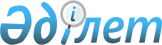 Об утверждении Положения государственного учреждения "Отдел строительства, архитектуры и градостроительства Майского района"
					
			Утративший силу
			
			
		
					Постановление акимата Майского района Павлодарской области от 16 марта 2016 года № 52/3. Зарегистрировано Департаментом юстиции Павлодарской области 13 апреля 2016 года № 5067. Утратило силу постановлением акимата Майского района Павлодарской области от 3 июля 2017 года № 127/7 (вводится в действие со дня его первого официального опубликования)
      Сноска. Утратило силу постановлением акимата Майского района Павлодарской области от 03.07.2017 № 127/7 (вводится в действие со дня его первого официального опубликования).
      В соответствии с Законом Республики Казахстан от 23 января 2001 года "О местном государственном управлении и самоуправлении в Республике Казахстан", Законом Республики Казахстан от 1 марта 2011 года "О государственном имуществе", Указом Президента Республики Казахстан от 29 октября 2012 года № 410 "Об утверждении Типового положения государственного органа Республики Казахстан", акимат Майского района ПОСТАНОВЛЯЕТ:
      1. Утвердить прилагаемое Положение о государственном учреждении "Отдел строительства, архитектуры и градостроительства Майского района" (далее - Положение). 
      2. Признать утратившим силу постановление акимата Майского района от 22 декабря 2015 года № 348/12 "Об утверждении Положения государственного учреждения "Отдел строительства, архитектуры и градостроительства Майского района" (зарегистрировано в Реестре государственной регистрации нормативных правовых актов 14 января 2016 года № 4888, опубликовано 16 января 2016 года в районной газете "Шамшырак" № 3 (8241). 
      3. Государственному учреждению "Отдел строительства, архитектуры и градостроительства Майского района" в установленном законодательством порядке обеспечить государственную регистрацию Положения в органах юстиции.
      4. Контроль за выполнением настоящего постановления возложить на курирующего заместителя акима района.
      5. Настоящее постановление вводится в действие со дня его первого официального опубликования.

 Положение о государственном учреждении
"Отдел строительства, архитектуры и градостроительства
Майского района" 1. Общие положения
      1. Государственное учреждение "Отдел строительства, архитектуры и градостроительства Майского района" является государственным органом Республики Казахстан, осуществляющим руководство в сферах строительства, архитектуры и градостроительства на территории Майского района. 
      2. Государственное учреждение "Отдел строительства, архитектуры и градостроительства Майского района" не имеет ведомств.
      3. Государственное учреждение "Отдел строительства, архитектуры и градостроительства Майского района" осуществляет свою деятельность в соответствии с Конституцией и законами Республики Казахстан, актами Президента и Правительства Республики Казахстан, иными нормативными правовыми актами, а также настоящим Положением.
      4. Государственное учреждение "Отдел строительства, архитектуры и градостроительства Майского района" является юридическим лицом в организационно-правовой форме государственного учреждения, имеет печать и штампы со своим наименованием на государственном языке, бланки установленного образца, в соответствии с законодательством Республики Казахстан счета в органах казначейства.
      5. Государственное учреждение "Отдел строительства, архитектуры и градостроительства Майского района" вступает в гражданско-правовые отношения от собственного имени.
      6. Государственное учреждение "Отдел строительства, архитектуры и градостроительства Майского района" имеет право выступать стороной гражданско-правовых отношений от имени государства, если оно уполномочено на это в соответствии с законодательством.
      7. Государственное учреждение "Отдел строительства, архитектуры и градостроительства Майского района" по вопросам своей компетенции в установленном законодательством порядке принимает решения, оформляемые приказами руководителя государственного учреждения "Отдел строительства, архитектуры и градостроительства Майского района" и другими актами, предусмотренными законодательством Республики Казахстан.
      8. Структура и лимит штатной численности государственного учреждения "Отдел строительства, архитектуры и градостроительства Майского района" утверждаются в соответствии с действующим законодательством.
      9. Местонахождение государственного учреждения "Отдел строительства, архитектуры и градостроительства Майского района": Республика Казахстан, Павлодарская область, 140800, Майский район, село Коктобе, улица Айтеке би, 18.
      10. Режим работы государственного учреждения "Отдел строительства, архитектуры и градостроительства Майского района": понедельник - пятница с 9.00 до 18.30 часов, обеденный перерыв с 13.00 до 14.30 часов, выходные дни: суббота - воскресенье.
      11. Полное наименование государственного учреждения: "Май ауданының құрылыс, сәулет және қала құрылысы бөлімі" мемлекеттік мекемесі, государственное учреждение "Отдел строительства, архитектуры и градостроительства Майского района".
      12. Учредителем государственного учреждения "Отдел строительства, архитектуры и градостроительства Майского района" является государство в лице акимата Майского района. 
      13. Настоящее Положение является учредительным документом государственного учреждения "Отдел строительства, архитектуры и градостроительства Майского района".
      14. Финансирование деятельности государственного учреждения "Отдел строительства, архитектуры и градостроительства Майского района" осуществляется из местного бюджета.
      15. Государственному учреждению "Отдел строительства, архитектуры и градостроительства Майского района" запрещается вступать в договорные отношения с субъектами предпринимательства на предмет выполнения обязанностей, являющихся функциями государственного учреждения "Отдел строительства, архитектуры и градостроительства Майского района".
      Если государственному учреждению "Отдел строительства, архитектуры и градостроительства Майского района" законодательными актами предоставлено право осуществлять приносящую доходы деятельность, то доходы, полученные от такой деятельности, направляются в доход государственного бюджета. 2. Миссия, цель, предмет деятельности, основные задачи,
функции, права и обязанности государственного учреждения
"Отдел строительства, архитектуры
и градостроительства Майского района"
      16. Миссия государственного учреждения "Отдел строительства, архитектуры и градостроительства Майского района": реализация государственной политики в сфере строительства, архитектуры и градостроительства на территории Майского района.
      17. Целью государственного учреждения "Отдел строительства, архитектуры и градостроительства Майского района" является проведение государственной политики, направленной на развитие строительства в Майском районе и обеспечение конституционных прав и свобод граждан в сфере строительства, архитектуры и градостроительства.
      18. Предметом деятельности государственного учреждения "Отдел строительства, архитектуры и градостроительства Майского района" является осуществление на уровне района функции государственного управления в сфере строительства, архитектуры и градостроительства.
      19. Задачи:
      1) реализация государственной политики в области строительства, архитектуры и градостроительства на территории района;
      2) обеспечение формирования социальной, инженерной инфраструктуры населенных пунктов района; 
      3) повышение качества оказываемых государственных услуг.
      20. Функции:
      1) координация деятельности по реализации утвержденной в установленном законодательством порядке комплексной схемы градостроительного планирования территории района (проекта районной планировки), генеральных планов сельских населенных пунктов;
      2) информирование населения о планируемой застройке территории либо иных градостроительных изменениях;
      3) вынесение предложений по строительству, инженерной подготовке территории, благоустройству и озеленению, консервации строительства незавершенных объектов, проведению комплекса работ по постутилизации объектов районного значения;
      4) определение состава и назначение комиссии по приемке объектов (комплексов) в эксплуатацию в порядке, установленном законодательством Республики Казахстан, а также регистрация и ведение учета объектов (комплексов), вводимых в эксплуатацию;
      5) организация разработки и представление на утверждение районному маслихату схем градостроительного развития территории района, а также проектов генеральных планов сельских населенных пунктов;
      6) реализация градостроительных проектов, разрабатываемых для развития утвержденных генеральных планов (схем территориального развития) населенных пунктов;
      7) ведение мониторинга строящихся (намечаемых к строительству) объектов и комплексов в порядке, установленном уполномоченным органом по делам архитектуры, градостроительства и строительства;
      8) принятие решений по выбору, представлению, а в случаях, предусмотренных законодательными актами, и изъятию для государственных нужд земельных участков на подведомственной территории для иного градостроительного освоения; 
      9) проведение норм работы по соблюдению правил планировки и застройки населенных пунктов района;
      10) выдача архитектурно-планировочного задания на строительство объектов;
      11) реконструкция и строительство объектов образования, спорта, культуры, благоустройства, сельского хозяйства, инженерно-коммуникационных сетей, жилищно-коммунального хозяйства, системы водоснабжения на территории района;
      12) выдает справки по определению адреса объекта недвижимости на территории Майского района;
      13) предоставляет земельные участки для строительства объектов в черте населенного пункта в Майском районе в соответствии с законодательством Республики Казахстан;
      14) осуществляет иные функции, предусмотренные законодательством Республики Казахстан.
      21. Права и обязанности:
      1) вносить на рассмотрение акимата, акима района и в вышестоящие организации предложения по основным направлениям развития, оперативному решению проблем в сфере строительства, архитектуры и градостроительства;
      2) в установленном законодательством порядке, запрашивать и получать необходимую информацию, документы и иные материалы от государственных органов, органов местного самоуправления и иных организаций;
      3) оказывать государственные услуги в соответствии со стандартами и регламентами государственных услуг;
      4) проводить совещания по вопросам, входящим в компетенцию государственного учреждения "Отдел строительства, архитектуры и градостроительства Майского района";
      5) осуществлять иные права и обязанности в соответствии с законодательством Республики Казахстан. 3. Организация деятельности государственного учреждения
"Отдел строительства, архитектуры и градостроительства
Майского района"
      22. Руководство государственным учреждением "Отдел строительства, архитектуры и градостроительства Майского района" осуществляется первым руководителем, который несет персональную ответственность за выполнение возложенных на государственное учреждение "Отдел строительства, архитектуры и градостроительства Майского района" задач и осуществление им своих функций.
      23. Первый руководитель государственного учреждения "Отдел строительства, архитектуры и градостроительства Майского района" назначается на должность и освобождается от должности акимом Майского района в соответствии с законодательством Республики Казахстан.
      24. Полномочия первого руководителя государственного учреждения "Отдел строительства, архитектуры и градостроительства Майского района":
      1) представляет на утверждение акимата района Положение о государственном учреждении "Отдел строительства, архитектуры и градостроительства Майского района";
      2) назначает на должность и освобождает от должности работников государственного учреждения "Отдел строительства, архитектуры и градостроительства Майского района" в соответствии с действующим законодательством Республики Казахстан; 
      3) издает приказы и дает указания по вопросам, входящим в его компетенцию, обязательные для выполнения всеми работниками государственного учреждения "Отдел строительства, архитектуры и градостроительства Майского района";
      4) осуществляет личный прием физических лиц и представителей юридических лиц;
      5) утверждает должностные инструкции работников;
      6) осуществляет в порядке, установленном законодательством Республики Казахстан, поощрение работников государственного учреждения "Отдел строительства, архитектуры и градостроительства Майского района", оказание материальной помощи, наложение на них дисциплинарных взысканий;
      7) утверждает перспективные и текущие планы работы государственного учреждения "Отдел строительства, архитектуры и градостроительства Майского района";
      8) представляет интересы государственного учреждения "Отдел строительства, архитектуры и градостроительства Майского района" во всех государственных органах, суде и иных организациях, независимо от форм собственности, в соответствии с действующим законодательством Республики Казахстан;
      9) противодействует коррупции и несет за это персональную ответственность;
      10) заключает договоры, соглашения в пределах своей компетенции;
      11) подписывает служебную документацию в пределах своей компетенции;
      12) осуществляет иные полномочия в соответствии с законодательством Республики Казахстан.
      Исполнение полномочий первого руководителя государственного учреждения "Отдел строительства, архитектуры и градостроительства Майского района" в период его отсутствия осуществляется лицом, его замещающим в соответствии с действующим законодательством.
      25. Взаимоотношения между государственным учреждением "Отдел строительства, архитектуры и градостроительства Майского района" и уполномоченным органом по управлению коммунальным имуществом (местным исполнительным органом района) регулируются действующим законодательством Республики Казахстан.
      26. Взаимоотношения между государственным учреждением "Отдел строительства, архитектуры и градостроительства Майского района" и уполномоченным органом соответствующей отрасли (местным исполнительным органом района) регулируются действующим законодательством Республики Казахстан.
      27. Взаимоотношения между администрацией государственного учреждения "Отдел строительства, архитектуры и градостроительства Майского района" и трудовым коллективом определяются в соответствии Трудовым кодексом Республики Казахстан и коллективным договором. 4. Имущество государственного учреждения
"Отдел строительства, архитектуры и градостроительства
Майского района"
      28. Государственное учреждение "Отдел строительства, архитектуры и градостроительства Майского района" может иметь на праве оперативного управления обособленное имущество в случаях, предусмотренных законодательством.
      Имущество государственного учреждения "Отдел строительства, архитектуры и градостроительства Майского района" формируется за счет имущества, переданного ему собственником, а также имущества (включая денежные доходы), приобретенного в результате собственной деятельности и иных источников, не запрещенных законодательством Республики Казахстан.
      29. Имущество, закрепленное за государственным учреждением "Отдел строительства, архитектуры и градостроительства Майского района", относится к районной коммунальной собственности.
      30. Государственное учреждение "Отдел строительства, архитектуры и градостроительства Майского района" не вправе самостоятельно отчуждать или иным способом распоряжаться закрепленным за ним имуществом и имуществом, приобретенным за счет средств, выданных ему по плану финансирования, если иное не установлено законодательством. 5. Реорганизация и упразднение (ликвидация) государственного учреждения
"Отдел строительства, архитектуры и градостроительства Майского района"
      31. Реорганизация и упразднение (ликвидация) государственного учреждения "Отдел строительства, архитектуры и градостроительства Майского района" осуществляются в соответствии с законодательством Республики Казахстан.
      32. При упразднении (ликвидации) государственного учреждения "Отдел строительства, архитектуры и градостроительства Майского района" имущество, оставшееся после удовлетворения требований кредиторов, остается в районной коммунальной собственности.
					© 2012. РГП на ПХВ «Институт законодательства и правовой информации Республики Казахстан» Министерства юстиции Республики Казахстан
				
      Аким района

Б. Искакова
Утверждено
постановлением акимата
Майского района
Павлодарской области
от "16" марта 2016 года № 52/3